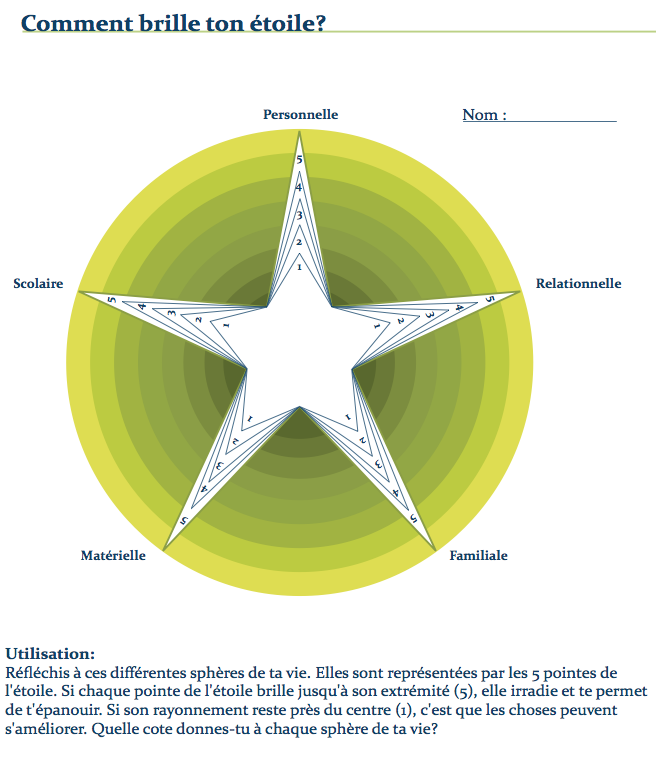 BILAN DES …. SEMAINES :Bilan de l’élève :Quel bilan pouvez-vous faire globalement de ce suivi ? (Vous pouvez vous aider du schéma ci-dessous et noter vos observations à côté si vous le souhaitez)Etes-vous satisfait ? (ce que ça vous a apporté, ce qui a changé ou est en train de changer…)Ce que vous pouvez continuer à travailler ou à améliorer :Souhaiteriez-vous poursuivre le tutorat ?Bilan du tuteur :Est-ce que l’élève a progressé dans les objectifs fixés ? Si non pour quelles raisons selon vous ?Le tutorat lui a-t-il été bénéfique à l’élève selon vous ?Pensez-vous que le tutorat doive être poursuivi ? Sphère personnelle1_2_3_4_5Confiance en soi, estime de soi, optimisme ≠tristesse, mal-êtreIntérêts personnels et loisirs. Hygiène de vie : sommeil, alimentation, soin, comportements à risque…Sphère relationnelle1_2_3_4_5Qualité des liens avec les autres, sentiment positif en groupe : amitiés solides et stablesEntourage de confiance, présence d’un confidentActivités sociales, sportives, parascolairesSphère scolaire1_2_3_4_5Résultats scolaires, intérêt pour l’école …Sentiment de contrôleProjet professionnel définiQualité du lien avec les enseignants, la direction, le personnel non enseignantImplication des parents en rapport à l’écoleSphère familiale1_2_3_4_5Stabilité : lieu de résidence, contact avec les parents…Qualité des relations avec les parents ou adultes responsables, avec la fratrie et la famille élargie Qualité des relations entre parents et conjointsResponsabilité familiale du jeune (si c’est le cas)Evènements : décès, maladies, conflits, rupture, déménagement, etc…Conflits de valeur et de croyanceSphère matérielle1_2_3_4_Conditions de vie matérielles : alimentation, logement, besoins de base…Conciliation travail études : participation financière à la vie familialeDATESUJET D’ENTRETIENBESOINS ELEVEOBJECTIFS POUR LE PROCHAIN RENDEZ-VOUS (date)RDV1RDV2DATESUJET D’ENTRETIENBESOINS ELEVEOBJECTIFS POUR LE PROCHAIN RENDEZ-VOUS (date)RDV1RDV2DATESUJET D’ENTRETIENBESOINS ELEVEOBJECTIFS POUR LE PROCHAIN RENDEZ-VOUS (date)RDV 1RDV 2DATESUJET D’ENTRETIENBESOINS ELEVEOBJECTIFS POUR LE PROCHAIN RENDEZ-VOUS (date)RDV 3RDV 4DATESUJET D’ENTRETIENBESOINS ELEVEOBJECTIFS POUR LE PROCHAIN RENDEZ-VOUS (date)RDV 5RDV 6DATESUJET D’ENTRETIENBESOINS ELEVEOBJECTIFS POUR LE PROCHAIN RENDEZ-VOUS (date)RDV 7RDV ….DATESUJET D’ENTRETIENBESOINS ELEVEOBJECTIFS POUR LE PROCHAIN RENDEZ-VOUS (date)RDV….RDV ….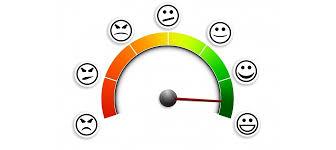 